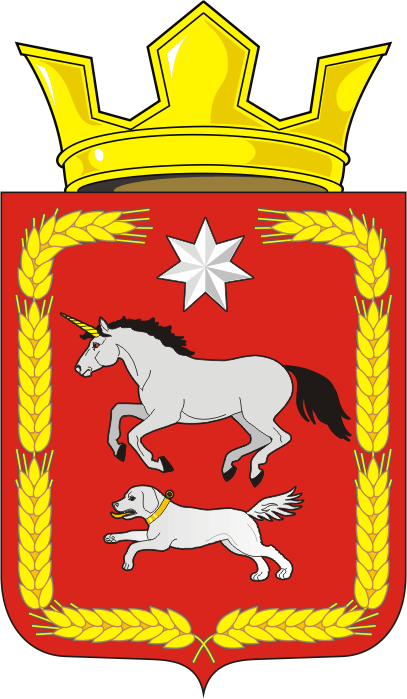 АДМИНИСТРАЦИЯ КАИРОВСКОГО СЕЛЬСОВЕТАСАРАКТАШСКОГО РАЙОНА ОРЕНБУРГСКОЙ ОБЛАСТИП О С Т А Н О В Л Е Н И Е____________________________________________________________________22.11.2017                            с. Каировка                                        №60-пОб основных направлениях бюджетной и налоговой политики МО Каировский сельсовет на 2018год и на плановый период 2019 и 2020 годовВ целях разработки проекта бюджета МО Каировский сельсовет на 2018 год и на плановый период 2019 и 2020 годов,  в соответствии с требованиями пункта 2 статьи 172 Бюджетного кодекса Российской Федерации, Положением «О бюджетном процессе в Каировском сельсовете»1. Утвердить Основные направления бюджетной и налоговой политики МО Каировский сельсовет на 2018 год и на плановый период 2019 и 2020 годов (Приложение №1).2. Администрации МО Каировский сельсовет при разработке проекта бюджета поселения на 2018 год и на плановый период 2019 и 2020 годов обеспечить соблюдение Основных направлений бюджетной и налоговой политики МО Каировский сельсовет на 2018 год и на плановый период 2019 и 2020 годов.3. Настоящее постановление вступает в силу со дня его подписания и подлежит официальному размещению на официальном сайте администрации.4. Контроль за исполнением настоящего постановления оставляю за собой.Глава Каировского сельсовета                                                     О.М.КажаевРазослано: прокурору района, финансовый отдел администрации Саракташского района, официальный сайт, в дело.Приложение 1к постановлению администрацииКаировского  сельсовет от 22.11.2017  № 60-пОСНОВНЫЕ НАПРАВЛЕНИЯбюджетной и налоговой политики муниципального образования Каировский сельсовет Саракташского района Оренбургской областина 2018 год и на плановый период 2019 и 2020 годов1. Основные положенияОсновные направления бюджетной и налоговой политики Каировского сельсовета Саракташского района Оренбургской области (далее - бюджетная политика Каировского сельсовета) на 2018 год и  на плановый период 2019 и 2020 годов разработаны в соответствии со статьей 172 Бюджетного кодекса Российской Федерации, решения Совета депутатов Каировского сельсовета Саракташского района от 27.03.2011 № 30 «О бюджетном процессе в Каировском сельсовете» (с последующими изменениями) с целью определения тенденций и приоритетов развития, принимаемых для составления проекта бюджета Каировского сельсовета Саракташского района Оренбургской области на 2018 год и на плановый период 2019 и 2020 годов.Бюджетная политика Каировского сельсовета на 2018–2020 годы обеспечивает преемственность бюджетной политики предыдущего планового периода, актуализирована с учетом текущей экономической ситуации и ориентирована, в первую очередь, на реализацию основных целей и задач развития Каировского сельсовета Саракташского района Оренбургской области в соответствии с муниципальной программой Каировского сельсовета Саракташского района Оренбургской области.При подготовке основных направлений бюджетной политики были учтены положения Послания Президента Российской Федерации Федеральному Собранию Российской Федерации от 01.12.2016, Указов Президента Российской Федерации от 07.05.2012 и иных документов государственного стратегического планирования.Исходя из сложившейся экономической ситуации и задач, поставленных Президентом и Правительством Российской Федерации, бюджетная политика Каировского сельсовета в 2018–2020 годах будет направлена на:- обеспечение сбалансированности и финансовой устойчивости бюджетной системы Каировского сельсовета в условиях ограниченности доходных источников;- повышение эффективности расходования бюджетных средств;- реализация новых принципов организации исполнения бюджета Каировского сельсовета;- совершенствование процесса формирования, предоставления и распределения межбюджетных трансфертов из бюджета Каировского сельсовета;- развитие финансового контроля, включая дальнейшую разработку методологии и стандартизацию контрольной деятельности;- повышение качества управления муниципальными финансами, в том числе финансового менеджмента главных распорядителей бюджетных средств;- повышение уровня информационной открытости бюджетных данных и внедрение принципов инициативного бюджетирования с целью расширения практики общественного участия в управлении муниципальными финансами.Основные направления бюджетной политики1. Обеспечение сбалансированности и финансовой устойчивостибюджетной системы Каировского сельсовета Саракташского района Оренбургской области в условиях ограниченности доходных источниковНесмотря на сложившийся в 2016 году и истекшем периоде текущего года достаточно высокий рост налоговых и неналоговых доходов, проблема обеспечения сбалансированности бюджета Каировского сельсовета Саракташского района Оренбургской области сохраняет свою актуальность.Реализация данного направления базируется на переходе к долгосрочному бюджетному планированию, которое исходя из прогнозов и оценок ключевых бюджетных показателей создает условия для принятия обоснованных управленческих решений при формировании проектов бюджетов, позволяет учитывать их последствия с точки зрения влияния на сбалансированность бюджетов будущих периодов, заблаговременно оценивать и предотвращать бюджетные риски. Для снижения уровня неопределенности основных приоритетов и принципов бюджетной политики, создания условий для развития экономики, а также оценки ключевых бюджетных параметров на среднесрочную и долгосрочную перспективу в 2016 году, при формировании бюджета на 2017 год осуществлен возврат к трехлетнему планированию.В этой связи в 2018 году и плановом периоде продолжится работа по сохранению и развитию доходного потенциала Каировского сельсовета, который является основой для поддержания финансовой стабильности, путем стимулирования роста инвестиций и обеспечения инвестиционной привлекательности поселения, осуществления поддержки и развития малого и среднего предпринимательства, принятия мер по увеличению собираемости налогов и сокращению недоимки, активизации роста налоговой базы, в том числе за счет предотвращения ухода от налогообложения (легализации «теневой» заработной платы), содействия совершенствованию администрирования доходных источников на основе межведомственного взаимодействия органов местного самоуправления Каировского сельсовета и налоговых органов, службы судебных приставов, других контрольно-надзорных органов.Первостепенное значение для обеспечения устойчивости бюджетной системы имеет формирование предельных объемов бюджетных ассигнований исходя из необходимости обеспечения в первоочередном порядке исполнения публичных нормативных обязательств, финансирования расходов, непосредственно влияющих на достижение целевых показателей, заявленных в основных параметрах прогноза социально-экономического развития сельсовета и способствующих обеспечению экономического роста, а также минимизации принятия новых расходных обязательств с учетом обоснованности социальной и бюджетной эффективности их реализации.Для выполнения принятых сельсоветом обязательств в рамках заключенных с Министерством финансов Оренбургской области  Соглашений при подготовке бюджета на 2018 год и на плановый период 2019 и 2020 годов необходимо придерживаться принципа строгого ограничения коммерческих заимствований, осуществлять постоянный контроль за общим уровнем долговых обязательств Каировского сельсовета Саракташского района  Оренбургской области.Для изыскания внутренних резервов для финансирования всех принятых расходных обязательств в сельсовете продолжится реализация мероприятий, предусматривающих увеличение собственной доходной базы, сокращение неэффективных расходов и долговых обязательств.2. Обеспечение эффективного расходования бюджетных средствДинамичное развитие экономики и выполнение принятых социальных обязательств невозможно без увеличения объема бюджетных расходов. Современная ситуация характеризуется опережающим ростом расходов по сравнению с бюджетными возможностями, что связано, в первую очередь, с необходимостью доведения уровня основных социальных обязательств до государственных социальных стандартов, а также реализацией социально-значимых для сельсовета проектов и программ. В условиях недостаточных темпов роста собственных доходов и жесткого регулирования показателей долговой нагрузки, ограничивающего привлечение заемных ресурсов, по-прежнему актуальным направлением бюджетной политики Каировского сельсовета является повышение эффективности бюджетных расходов за счет:- приоритезации мероприятий, реализуемых в рамках муниципальных программ, и (или) непрограммных мероприятий, исходя из необходимости проведения качественной социальной политики и стимулирования экономики;- совершенствования программно-целевых методов планирования с учетом ориентации на развитие механизма проектного управления;- дальнейшей оптимизации бюджетных расходов, их структуры; - развития механизма применения муниципальных заданий на оказание муниципальных услуг;- развития системы организации закупок товаров, работ, услуг для муниципальных нужд.Рост реальных доходов граждан обеспечивается на протяжении ряда лет через выполнение указов Президента Российской Федерации от 7 мая 2012 года в части поэтапного повышения заработной платы отдельных категорий работников образования, культуры, социального обслуживания. Планирование расходов на оплату труда работников бюджетной сферы, на которых не распространяется действие указов Президента РФ, будет осуществляться с учетом:- выполнения поручения Президента РФ о доведении МРОТ до уровня величины прожиточного минимума трудоспособного населения, которое в соответствии с проектом федерального закона «О внесении изменений в отдельные законодательные акты Российской Федерации в части повышения минимального размера оплаты труда до прожиточного минимума трудоспособного населения» планируется осуществить в два этапа:с 1 января 2018 года установление МРОТ на уровне 85% от прожиточного минимума, то есть 9 489 рублей;с1 января 2019 года и далее ежегодно МРОТ устанавливается на уровне прожиточного минимума трудоспособного населения в целом по Российской Федерации за II квартал предыдущего года;- повышения оплаты труда на прогнозный уровень инфляции с 1 января 2018 года, с 1 октября 2019 года и с 1 октября 2020 года – ежегодно на 4%.В ближайшей перспективе продолжится приоритизация мероприятий, реализуемых в рамках муниципальной программы и непрограммных направлений деятельности с целью достижения максимального результата и эффективного использования бюджетных средств.В целях повышения качества и доступности муниципальных услуг для населения Каировского сельсовета Саракташского района Оренбургской области будет продолжено совершенствование механизма планирования расходов на оказание муниципальных услуг, включая усиление контроля за их выполнением.В 2017 году установление муниципальных заданий осуществлялось на основании ведомственных перечней муниципальных услуг, оказываемых муниципальными учреждениями, которые формировались в соответствии с базовыми (отраслевыми) перечнями государственных и муниципальных услуг и работ, утвержденными федеральными органами исполнительной власти, осуществляющими функции по выработке государственной политики и нормативно-правовому регулированию в установленных сферах деятельности.В условиях ограниченности доходных источников не утратило свою важность такое направление бюджетной политики, как оптимизация бюджетных расходов. Оптимизация расходов бюджета будет продолжаться за счет:отказа от финансирования неприоритетных направлений, снижения издержек и неэффективных трат;установления запрета на увеличение численности муниципальных служащих;снижения расходов на закупки товаров, работ и услуг, включая предотвращение завышения начальных (максимальных) цен закупок, отказ от закупок товаров и услуг повышенной комфортности, усиление административной ответственности за несоблюдение норм законодательства в сфере закупок;повышения эффективности использования имущества, находящегося в пользовании муниципальных учреждений, в том числе рациональное использование занимаемых площадей.3. Повышение операционной эффективности бюджетных расходовПроцесс управления исполнением бюджета Каировского сельсовета Саракташского района Оренбургской области сохранит направленность на операционную эффективность использования бюджетных средств на этапе предварительного контроля.В 2018 году и плановом периоде в рамках совершенствования механизмов контроля за расчетными операциями получателей бюджетных средств с учетом смещения акцента с текущего на предварительный контроль будет продолжена работа по следующим направлениям:- планирование кассовых разрывов и источников их покрытия в целях недопущения рисков неисполнения первоочередных и социально значимых обязательств, выполнения условий софинансирования государственной поддержки, оказываемой из областного бюджета;- запрет авансирования при закупках продукции массового потребления и ограничение предельных объемов авансовых платежей по другим закупкам, как для получателей бюджетных средств, так и для бюджетных учреждений;- систематический мониторинг просроченной кредиторской задолженности, в том числе по исполненным муниципальным контрактам и принятие мер по ее сокращению и ликвидации.Для ликвидации прогнозируемых кассовых разрывов, а также в целях своевременного исполнения принятых бюджетных обязательств, финансирования социально значимых расходов и минимизации просроченной кредиторской задолженности будут привлекаться временно свободные средства бюджетных и автономных учреждений, что позволит обеспечить ликвидность единого счета бюджета и непрерывный бюджетный процесс.4. Развитие финансового контроля, включая дальнейшую разработку методологии и стандартизацию контрольной деятельностиСовершенствование системы управления муниципальными финансами невозможно без развития системы финансового контроля, основными направлениями которого в среднесрочной перспективе будут являться:- дальнейшее развитие методологии внутреннего муниципального финансового контроля путем внедрения стандартизации контрольной деятельности, позволяющей перевести ее на новый уровень;- совершенствование внутреннего муниципального финансового контроля  в целях повышения качества финансового менеджмента;- внедрение новых процедур контроля в сфере закупок; - развитие административной практики.Оптимизации расходов, улучшению финансовой дисциплины на ведомственном уровне способствует совершенствование внутреннего муниципального финансового контроля. 5. Вовлечение граждан в решение бюджетных вопросов, развитие современных информационных технологий в сфере бюджетного процессаНа официальном сайте администрации Каировского сельсовета Саракташского района Оренбургской области в информационно-телекоммуникационной сети «Интернет» размещаются материалы по проекту бюджета, утвержденному бюджету на очередной финансовый год и по годовому отчету о его исполнении, а также иная информация, которая в доступной форме позволяет гражданам ознакомиться с бюджетным процессом в Каировском сельсовете.Важной составляющей системной работы по повышению информационной открытости бюджетных данных является ввод в действие всех компонентов государственной интегрированной информационной системы управления общественными финансами «Электронный бюджет», в том числе посредством наполнения информацией о планировании закупок товаров, работ и услуг для муниципальных нужд, размещении заказов на их поставку и выполнении муниципальных контрактов, а также об источниках доходов бюджетов Российской Федерации.Одним из приоритетов работы по повышению прозрачности и открытости управления муниципальными финансами в среднесрочной перспективе станет внедрение инициативного бюджетирования, которое призвано обеспечить участие граждан и структур гражданского общества в бюджетном процессе. Деятельность по данному направлению будет способствовать вовлечению граждан в реализацию проектов, направленных на решение задач местного значения, как при выборе приоритетов расходования бюджетных средств, так и при софинансировании населением, бизнесом, местным и региональным бюджетом отобранных гражданами проектов.ОСНОВНЫЕ НАПРАВЛЕНИЯналоговой политики Каировского сельсовета Саракташского района Оренбургской области на 2018 год и  на плановый период 2019 и 2020 годовНалоговая политика Каировского сельсовета Саракташского района Оренбургской области в 2018 году и плановом периоде 2019 и 2020 годов будет направлена на сохранение и наращивание налогового потенциала региона за счет формирования благоприятного инвестиционного климата, развития разных отраслей экономики, малого и среднего предпринимательства и повышения качества администрирования доходных источников.В целях развития малого и среднего предпринимательства, а также повышения качества налогового администрирования планируются изменения федерального законодательства в части предоставления с 2018 года индивидуальным предпринимателям, являющимся плательщиками единого налога на вмененный доход и налога, взимаемого в связи с применением патентной системы налогообложения, налогового вычета на сумму затрат, связанных с приобретением контрольно-кассовой техники, которая будет обеспечивать передачу фискальных документов в налоговые органы.Для предотвращения уклонения налогоплательщиков, применяющих спецрежим в виде единого сельскохозяйственного налога, от уплаты имущественных налогов предлагается предоставлять данную льготу только в отношении имущества, используемого при осуществлении сельскохозяйственной деятельности.С 2015 года исчисление налога на имущество физических лиц осуществляется на основании кадастровой стоимости, которая отражает более реальную стоимость имущества по сравнению с инвентаризационной стоимостью объектов налогообложения. При этом с целью постепенного увеличения налоговой нагрузки на физических лиц первые четыре года являются переходным периодом, в течение которого при расчете налога применяются понижающие коэффициенты. Начиная с 2018 года кадастровая оценка в Оренбургской области будет проводиться государственным бюджетным учреждением "Государственная кадастровая оценка". В 2018 году планируется проведение кадастровой оценки земельных участков населенных пунктов и отдельных видов недвижимого имущества.Основными целями налоговой политики муниципального образования являются мобилизация и наращивание собственных доходов местного бюджета за счет экономического роста, развития налогового потенциала  и повышение устойчивости местного бюджета.Для реализации основных целей налоговой политики муниципального образования необходимо провести работу по следующим направлениям:- способствовать увеличению числа граждан, желающих заниматься предпринимательской деятельностью;- способствовать увеличению поступлений налоговых и неналоговых доходов в местный бюджет.- усилить привлечение инвестиций и рост капитальных вложений за счет собственных источников хозяйствующих субъектов всех форм собственности и организационно-правовых форм.- провести разъяснительную работу с руководителями организаций независимо от формы собственности, предпринимателями без образования юридического лица, направленной:на установление заработной платы: минимальной - не ниже прожиточного минимума, среднемесячной - не ниже среднеотраслевого уровня;на своевременную выплату заработной платы;своевременность перечисления установленных налогов;на исключение получения заработной платы в «конвертах».- продолжить разъяснительную работу с населением о необходимости оформления права собственности на недвижимое имущество, жилые дома, жилые помещения.- снизить имеющуюся недоимку по налоговым и неналоговым доходам, поступающим в местный бюджет. Особое внимание обратить на недоимку по налогу на имущество физических лиц и земельного налога.- увеличить доходы за счет повышения эффективности управления объектами муниципальной собственности.- обеспечить полноту поступления в местный бюджет (земельного налога и арендной платы за землю путем усиления муниципального контроля за использованием земель). Продолжить мероприятия по установлению землепользователей, использующих земельные участки без оформления земельно-правовых документов, при этом обеспечить контроль за оформлением прав на используемые земельные участки.Реализация основных направлений налоговой политики будет способствовать достижению высокого уровня налогового потенциала и повышению устойчивости местного бюджета.Межбюджетные трансфертыПриоритетным направлением развития бюджетной политики в области межбюджетных отношений должно быть внедрение передовых технологий управления в бюджетный процесс, обеспечивающих эффективное предоставление муниципальных услуг.Необходимо обеспечить выполнение требований бюджетного законодательства об условиях предоставления межбюджетных трансфертов из областного, окружного, районного  бюджета.Учитывая положения пункта 3 статьи 136 Бюджетного кодекса Российской Федерации, необходимо продолжить в 2018 году недопущение установления и исполнения расходных обязательств муниципального образования, не связанных с решением вопросов, отнесенных Конституцией Российской Федерации, федеральными законами, законами Оренбургской области к полномочиям органов местного самоуправления муниципального образования.Особую актуальность приобретает проведение ежеквартального мониторинга исполнения местного бюджета, регулярной оценки финансового состояния и качества управления местными финансами.Основные приоритеты бюджетных расходовПри формировании расходов местного бюджета  на 2018 год особое внимание следует уделить следующим ключевым вопросам. Расходы местного бюджета  планируется увеличить за счет субсидий из областного, районного бюджета.Бюджетная политика должна способствовать повышению качества и доступности муниципальных услуг, эффективности управления муниципальными финансами. Расходование средств местного бюджета должно осуществляться только по видам бюджетных ассигнований, прямо установленных Бюджетным кодексом Российской Федерации, с учетом соблюдения установленных им ограничений, и направляться в первую очередь на финансирование всего спектра муниципальных услуг в соответствии с муниципальным заданием, устанавливающим требования к составу, качеству, объему, условиям, порядку и результатам оказания муниципальных услуг.Безусловное исполнение действующих расходных обязательств муниципального образования, реализация уже принятых решений - базовый принцип ответственной бюджетной политики, который также требует проведения анализа эффективности действующих расходных обязательств с принятием в случае необходимости решений по их прекращению или изменению. При этом следует неукоснительно соблюдать предусмотренные бюджетным законодательством ограничения по исполнению расходных обязательств. Если необходимость или целесообразность таких обязательств утрачена, то изменения в муниципальные правовые акты, определяющие эти обязательства и их объем, должны вноситься своевременно.Развитие социальной сферы. Важной инвестицией в будущее развитие считать работу, направленную на формирование здорового образа жизни, развитие массовой физической культуры и спорта.Развитие транспортной и инженерной инфраструктуры.Наличие развитой транспортной инфраструктуры является необходимым условием экономического роста и повышения инвестиционной активности. Совершенствование транспортной инфраструктуры с внедрением современных инновационных технологий продолжает оставаться одной из основных задач на среднесрочную перспективу.В связи с этим одним из приоритетных направлений бюджетной политики должно являться устойчивое финансовое обеспечение содержания и развитие автомобильных дорог.Одним из приоритетов жилищной политики является обеспечение комфортных условий проживания и доступности коммунальных услуг для населения. Необходимо привести коммунальную инфраструктуру в соответствие со стандартами качества. Для этого следует провести модернизацию объектов  коммунальной инфраструктуры, связанную с реконструкцией существующих объектов (с высоким уровнем износа), а также со строительством новых объектов.Реализация положений Основных направлений бюджетной и налоговой политики муниципального образования на 2018 год  позволит обеспечить устойчивость и сбалансированность местного бюджета, исполнить намеченные обязательства перед бюджетной сферой, гражданами муниципального образования, придаст поступательный и целенаправленный характер достижению целей дальнейшего социально-экономического развития муниципального образования.Контроль за целевым и эффективным использованием бюджетных средствВ условиях сокращения собственных налоговых и неналоговых доходов бюджета развитие системы муниципального финансового контроля в муниципальном образовании Каировский сельсовет, кроме контроля, осуществляемого Контрольно-счетной палатой, должно предусматривать организацию внутреннего контроля уполномоченного органа за эффективностью использования бюджетных ассигнований. Контрольная  работа должна быть направлена на достижение конечного результата по материалам контрольных мероприятий путём обязательного получения от проверенных организаций информации об устранении нарушений.Особое внимание должно быть уделено контролю:за целевым и эффективным использованием бюджетных средств, в том числе за расходованием целевых средств оластного и районного, местного  бюджетов;за выполнением муниципальных заданий на оказание муниципальных услуг (выполнение работ);за полнотой и своевременностью предоставляемой отчётности, за недопущением образования просроченной кредиторской и дебиторской задолженности. 